Historian’s Name:  ________________________________________________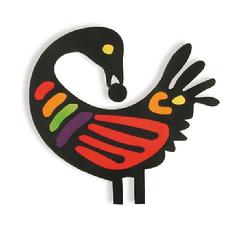 INITIAL WEB QUEST RESEARCH:  maximum possible:  5 points To be awarded full points, students must submit the following items.  Information must be well-organized, well-written, and must evidence research findings.    Half a point each:History graphic organizer:  filled out completely and accuratelyBrainstorming guide: filled out completely with good informationGraphic organizer (describing wheel, flowchart, ladder or ticktacktoe): filled out completely and accurately using web quest information Feedback on the 2008 archeological report: 3 to 5 sentencesTimeline: filled out completely and accurately using web quest information  Step 5 handout with good note-taking Good computer lab manners in class Good collaboration and communication with group in class Able to work independently on web quest projectsParticipation in class discussion – sharing ideas/providing feedback related to web quest researchTotal points awarded:  _______/5Teacher notes: